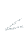 	Once Upon a time there was a boy called Ralph. He went for a walk in the Woods.   When he was in the Woods, he realised that the woods were getting darker and darker.  Ralph starting to get nervous he thought he heard something behind him, he turned around but nothing was behind him.   Ralph continued to walk through the dark wood when suddenly he tripped over a Bramble attached to a Bramble Bush.   Ralph found himself falling down, down and down.   	Ralph realised he was in a cave and just beside him was a little girl called Honey Nut.  The meaning of her name was sweet and mysterious.   Ralph Honey Nut was different to him, she had ragged clothes made out of animal skin, she had a leather purse with bones inside it.   Honey’s Nut hair was as golden as the sunset, to Ralphs surprise she said hello.  Ralph said Hello back in a nervous voice, she then led Ralph to a river but they lost sight of the Cave the met in.  So, they found another one right next to the River.  Honey Nut found some wood for the fire and Ralph found some Flint.  Ralph tapped the flints together to make a spark to light the fire.  The fire rose up, it was warm inside the cave now. As the fire burnt in the shadows Honey Nut could see something just further down the cave.  Ralph could see it too.  There was a bear in the shadows and it was coming closer and closer.  Ralph could see its red eyes, Honey Nut grabbed her spear and threw it, it shot through the air like a bullet and hit the bear’s foot.  Ralph went closer to the bear he could see it was crying.  Ralph went outside and found a giant dock leaf, he went back inside the cave and wrapped it like a bandage around the bear’s foot.  The bear then went down to the River and caught then some fish.  The bear then trotted away.  It began to get dark and night time, Ralph and Honey Nut went to sleep.  Next morning Ralph woke and looked for Honey Nut.   Ralph found Honey Nut outside looking in the water, she could see something.   Something with a very large head.  It was green and had large claws Honey Nut jumped into the water and got her fierce spear.  She threw the spear into the creature arm.  Whatever it was, wasn't going to give up that easily.   It emerged from the water like a stick floating up.  They realised they were messing with a huge crocodile.   That croc was angry, the crocodile charged at Honey Nut she grabbed a wooden knife and said to Ralph go behind me stay in the Cave.   She threw the knife and it landed in the Crocs mouth, but the croc did not die.   The knife was stuck in the mouth of the crocodile, he went underwater and didn’t come out for a while.   Ralph saw the crocodile emerge from the water again, Ralph said quick Honey Nut go in the Cave.   So, was Ralph going to save his new friend?  Or was he going to die trying to save his new friend?  The answer was NO he was not going to die.  So, Ralph called over to the Crock, and then started to run away.  The Crock chased him, up a tree.  Ralph then jumped onto the crocodile and landed right on its head then pushed the spear into the crocks head.  The crock was dead.  Honey Nut came running over to Ralph and said oh Ralph that is going to last us a lifetime of food thank you! So, Ralph had killed it and took it back home to the cave.  They had a great feast but the problem was there was not just one crock, there were several of them.   So, they had to eat the crock quickly.   They could and leave its leftovers when they were done for the other crocks.  You could see the Leg and its bone as well as its gnarly teeth covered in blood from where the knife had hit its head.   All that was left was the ribs and they didn't want to eat the ribs because who knows what that crocodile ate.  Honey Nut asked to Ralph, where did you come from?   Ralph replied I come from a little village called High Hill and the year is 2021.  She said what's 2021? Ralph was shock, he didn't know who this girl was.  She knew the language, she said she was from the Stone Age.  When Ralph discovered that she was different to a lot of people, he realised how much he appreciate her.  Honey Nut told Ralph if he wanted to get back to 2021, he would have to go to the fountain in the deepest, darkest part of the forested.   Honey Nut said the journey will be dangerous and dreadful.   Honey Nut and Ralph started their dangerous quest.  They had to pass swamps, rivers, woods and over a mystical creature.  You'll find out if you read along what the mysterious creature is.   Honey Nut looked over the mountains and saw the bear who had cried in the Cave.  The bear charge towards them, Ralph gazed at the bear as it got closer and closer to him and Honey Nut, its mouth was closed hiding its teeth.   The bear hit Honey Nut and Ralph in the leg and flung them into the air and they landed on its back.  The bear takes them to the first part of the adventure they were heading South towards the watering hole.  Honey Nut says to Ralph all you have to do is jump into the water and say “I wish to go back home” but first they must cross the swamps.   The bear keeps going across the swamps with two people on his back.  Ralph and Honey Nut had to get off the bears back because they had to cross the swamps.  Honey Nut and Ralph crossed some on rather curious spiky rocks.  The bear realised he couldn’t get across so he found a log to use to cross the swamp.   The River was bigger than the River Thames.  It was 30 feet wide, and if you stepped in it, it was 50 feet deep.  If you fell down you would have no chance of surviving the deadly River as there's a waterfall and that waterfall would kill anyone in a second.  They walked until they found a little Ironbridge.   Someone must have built it, but when but when they first stepped on it, it crumbled to pieces.  So, the bear took down a tree and laid it across the river. It was a pine tree so it was very long and it just hit the other side of the River.  First Honey Nut went across and Ralph followed.  It took Honey Nut 5 minutes to get across, then Ralph and then the bear.  They decided to call the bear Doug.   They carried on, Doug found a bee’s nest and took it down.  Doug killed all the bees so it was safe to eat the honey.  Ralph had two sips of honey; Honey Nut had four sips of honey.  Doug had six sips of honey.  When all the honey was gone, they set off again.  The bear approached the woods, they were about to see the mysterious animal.  It was a flightless bird and it belongs in the ostrich and emu family.  It's brown and it’s very fast.  It makes a cute sound and drinks from flowers like a Hummingbird.  Ralph was shocked it was a Kiwi bird.  Ralph picked up the baby Kiwi and took it to the watering hole.  Ralph jumped in waterhole and said “I wish to go home”.  Ralph opened his eyes to see he was in the forest he started in.  It was the same Bramble bushes everywhere, leaves falling off the trees.  He looks around and see a big bear, Doug and Honey Nut.  They all agreed to call the baby Kiwi nectar as she drank a lot of that.  They all lived happily ever after- story by Elliot Incles 